АОУ РС(Я) ДПО “Институт развития образования и повышения квалификации имени С.Н. Донского – II”ГБУ “Центр мониторинга качества образования Министерства образования и науки Республики Саха (Якутия)”Председатели предметных комиссий ГИА-9 Республики Саха (Якутия)Рекомендации для учителей по подготовке обучающихся 9 классовк ОГЭ побиологии с учетомпланируемых изменений в КИМ ОГЭ 2020 г.В КИМ ОГЭ по биологии 2020 года усилены деятельностная составляющая, практический характер заданий, вводятся следующие изменения:Количество заданий сокращено с 32 до 30.Максимальный первичный балл снижен с 46 до 45. Отдельные изменения коснулись следующих позиций: в части 1 работы включены новые модели заданий в линиях 1 и 20 (рис.1), в части 2 добавлена новая линия заданий 27, линия 30 (задания 31 и 32 в модели 2019 г.) претерпела значительную переработку (таблица 3).Сравнительная характеристика изменившихся заданий1 частьРисунок 1Линия 1.Линия 20.2 часть.Таблица 3Для подготовки обучающихся к ОГЭ по биологии необходимо ознакомить обучающихся со «Спецификатором контрольных измерительных материалов»и «Кодификатором проверяемых требований к результатам освоения основной образовательной программы основного общего образования и элементов содержания для проведения основного государственного экзамена по БИОЛОГИИ», а так же Демоверсией по предмету. Все перечисленные документы доступны на сайте fipi.ru. Согласно этим документам составлены тематические рекомендации по заданиям с указанием уровня сложности, выполняемого задания, таблица 4.Таблица 4*Б – базовый уровень сложности**П – повышенный уровень сложности***В – высокий уровень сложностиЭкзаменационная работа предусматривает проверку результатов усвоения знаний и овладения умениями выпускников на разных уровнях: воспроизводить знания; применять знания и умения в знакомой, изменённой и новой ситуациях.Воспроизведение знаний предполагает оперирование следующими учебными умениями: узнавать типичные биологические объекты, процессы, явления; давать определения основных биологических понятий; пользоваться биологическими терминами и понятиями. Задания на воспроизведение обеспечивают контроль усвоения основных вопросов курса биологии на базовом уровне.Применение знаний в знакомой ситуации требует овладения более сложными умениями: объяснять, определять, сравнивать, классифицировать, распознавать и описывать типичные биологические объекты, процессы и явления.Задания, контролирующие данные умения, направлены на выявление уровня усвоения основного содержания по всем пяти содержательным блокам стандарта основной школы по биологии (биология как наука; признаки живых организмов; система, многообразие и эволюция живой природы; человек и его здоровье; взаимосвязи организмов и окружающей среды).Применение знаний в изменённой ситуации предусматривает оперирование экзаменуемыми такими учебными умениями, как научное обоснование биологических процессов и явлений, установление причинно-следственных связей, анализ, обобщение, формулирование выводов.Задания, контролирующие степень овладения данными умениями, представлены в части 2 работы.Применение знаний в новой ситуации предполагает оперирование умениями использовать приобретённые знания в практической деятельности, систематизировать и интегрировать знания, оценивать и прогнозировать биологические процессы, решать практические и творческие задачи. Задания подобного типа проверяют сформированность у экзаменуемых естественнонаучного мировоззрения, биологической грамотности, творческого мышления.Рекомендуем обратить внимание на развитие на развитие предметных и общеучебных умений, навыков и способов деятельности:- интерпретировать результаты научных исследований, представленные в графической форме;- работать с текстом биологического содержания (понимать, сравнивать, обобщать, умение работать со статистическими данными, представленными в табличной форме и др.);- оценивать правильность биологических суждений;- соотносить морфологические признаки организма или его отдельных органов с предложенными моделями по заданному алгоритму;- находить нужную информацию, представленную в явном или в скрытом виде;- проводить анализ и обобщать прочитанное, строить на основании изученного текста собственные умозаключения.Источники информации:http://www.fipi.ru - Методические материалы для председателей и членов региональных предметных комиссий по проверке выполнения заданий с развернутым ответом экзаменационных работ ОГЭ 2019 года http://www.fipi.ru - Материалы ФГБНУ “ФИПИ”: справочные материалы, кодификатор, спецификация, демонстрационная версия КИМ ОГЭ 2020 http://www.fipi.ru - Открытый банк заданий ОГЭ Модульный курс “Я сдам ОГЭ!”, подготовленный при научно-методическом сопровождении ФГБНУ “Федеральный институт педагогических измерений”  (ФИПИ). Издательство “Просвещение”. https://edu.gov.ru - Министерство Просвещения Российской Федерацииhttp://gia.edu.ru - Официальный информационный портал ГИА-9http://fgosreestr.ru - Реестр примерных основных общеобразовательных программ. Министерство образования и науки РФwww.fcior.edu.ru - Федеральный центр информационных образовательных ресурсовwww.school-collection.edu.ru - Единая коллекция цифровых образовательных ресурсовhttp://fipi.ru - Сайт Федерального института педагогических измеренийhttp://obrnadzor.gov.ru Сайт Федеральной службы по надзору в сфере образования и науки2019 год2020 год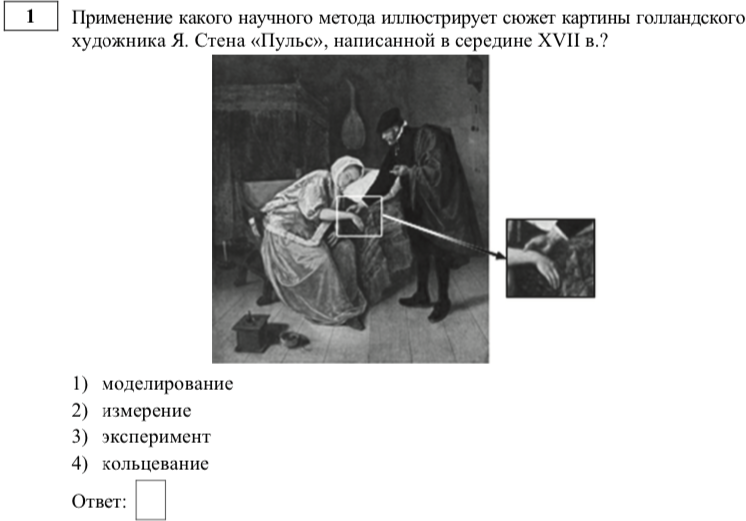 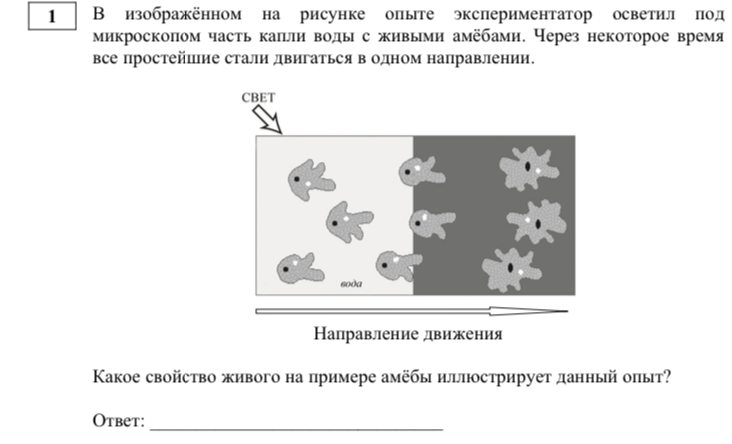 2019 год2020 год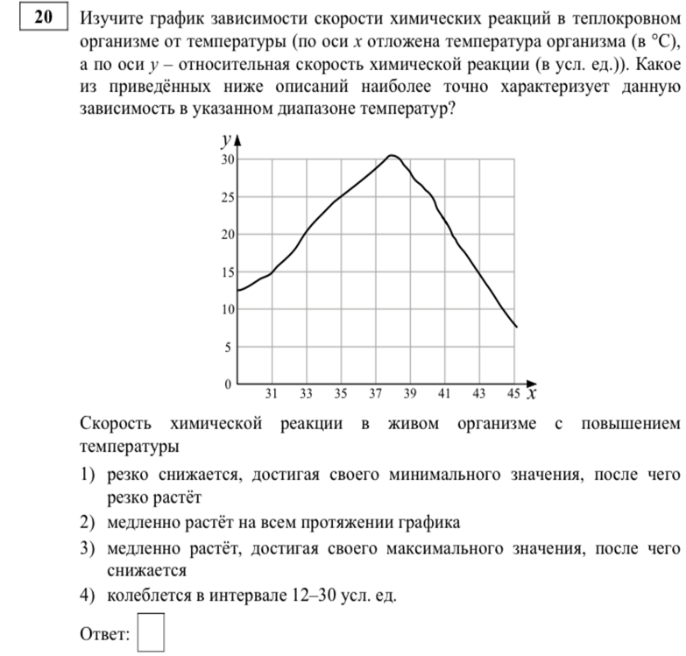 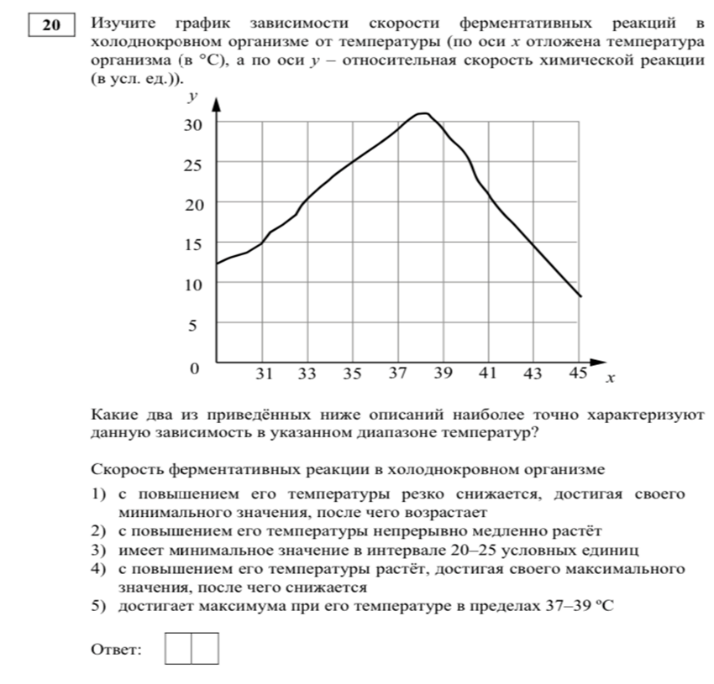 2019 год2020 годЛиния 29 (научно-популярный  текст биологического содержания) - 3 баллаЛиния 30 (работа с таблицей) - 3 баллаЛиния 31 (Задача на составление рационов питания, вычисление энергетических затрат и т.д. Умение определять энергозатраты при различной физической нагрузке. Составлять рационы питания.) - 3 баллаЛиния 32 (Открытое задание по разделу «Человек и его здоровье (без рисунка). Умение обосновывать необходимость рационального и здорового питания) - 2 баллаЛиния 27 (открытое задание, работа с рисунком) - 2 баллаЛиния 28 (научно-популярный  текст биологического содержания) - 3 баллаЛиния 29(работа с таблицей) - 3 баллаЛиния 30(задача на составление рационов питания, вычисление энергетических затрат и т.д. Изменение – умение обосновывать необходимость рационального и здорового питания) - 3 балла№ заданияПроверяемые элементы содержанияуровень сложности1Знать признаки биологических объектов на разных уровнях организации живогоП *2Клеточное строение организмов как доказательство их родства, единства живой природыБ**3Царство Бактерии. Царство ГрибыБ4Царство РастенияБ5Царство ЖивотныеБ6Общий план строения и процессы жизнедеятельности. Сходство человека с животными и отличие от них. Размножение и развитие организма человека.Б7Нейрогуморальная регуляцияпроцессов жизнедеятельностиорганизма.Б8Опора и движение.Б9Внутренняя среда.Б10Транспорт веществ.Б11Питание. Дыхание.Б12Обмен веществ. Выделение.Покровы тела.Б13Органы чувств.Б14Психология и поведение человека.Б15Соблюдение санитарно-гигиенических норм и правилздорового образа жизни.Приёмы оказания  первойдоврачебной помощи.Б16Влияние экологических факторов на организмы.Б17Экосистемная организация живой природы. Биосфера.Учение об эволюцииорганического мира.Б18Использовать понятийныйаппарат и символический языкбиологии; грамотно  применятьнаучные термины, понятия,теории, законы для объяснениянаблюдаемых биологическихобъектов, явлений и процессов.Б19Обладать приёмами работы покритическому анализуполученной информации ипользоваться  простейшимиспособами оценки еёдостоверности.Б20Обладать приёмами работы синформацией биологическогосодержания,  представленной вграфической формеП***21Умение проводить множественный выбор.П22Умение проводить множественный выбор.П23Знать признаки  биологическихобъектов на разных уровняхорганизации живого. Умениеустанавливать соответствие.П24Умение определять последовательности биологическихпроцессов, явлений, объектов.П25Умение включать в биологический текст пропущенныетермины и понятия из числа предложенных.П26Умение соотносить морфологические признаки организма или его отдельных органов с предложенными моделями по заданному алгоритму.П27Объяснять роль биологии в формировании современной естественнонаучной картины мира, в практической деятельности людей. Распознавать и описывать на рисунках (изображениях) признаки строения биологических объектов на разных уровнях организации живого.В***28Умение работать с текстом биологического содержания (понимать, сравнивать, обобщать).П29Умение работать со статистическими  данными, представленными в табличной форме.В30Решать учебные задачи биологического содержания: проводить качественные и количественные расчёты, делать выводы на основании полученных результатов. Умение обосновывать необходимость рационального и здорового питания.В